Rock Around The ClockChorégraphe : InconnuDescription : 48 comptes - 4 murs - Danse en ligneNiveau : NoviceMusique : Rock Around The Clock – Bill Haley & The CometsDémarrage : Départ après 4x8 temps, sur les parolesRight, Together, Right, Hold, Cross, Step Wide, Over, Hold1 - 2 Pointe PD à droite, Touch PD près du PG3 - 4 Pointe PD à droite, Hold (pause)5 - 6 PD croisé derrière PG, PG à gauche7 - 8 PD croisé devant PG, HoldLeft, Together, Left, Hold, Cross Wide, Over, Hold1 - 2 Pointe PG à gauche3 - 4 Pointe PG à gauche5 - 6 PG croisé derrière PD, PD à droite7 - 8 PG croisé devant PD, HoldForward, Back, Back, Hold, Back, Over, Back, Hold1 - 2 Rock Step PD devant, Retour du PdC sur PG3 - 4 PD en arrière, Hold5 - 6 PG en arrière, Lock (croiser) PD devant PG7 - 8 PG en arrière, HoldBack, Forward, Forward, Hold, Forward, Cross, Forward, Hold1 - 2 Rock Step PD derrière, Retour du PdC sur PG3 - 4 PD devant, Hold 5 - 6 PG devant, Lock PD derrière PG7 - 8 PD devant, Hold Right Toe, Heel, Over, Hold, Left Toe, Heel, Over, Hold1 - 2 Touch pointe PD près du PG, Touch Talon 3 - 4 PD devant PG, Hold5 - 6 Touch pointe PG près du PD, Touch Talon G à gauche7 - 8 PG devant PD, HoldRight Back, Together, Forward, Hold, Turn ¼ Left, ¼ Left, ¼ Left, Hold1 - 2 PD en arrière, PG près du PD3 - 4 PD en avant, Hold 5 – 8 Triple Step sur place PG PD PG avec ¾ de tour à G, Hold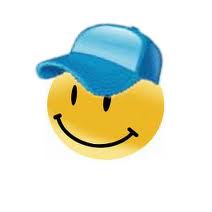 